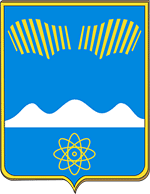 СОВЕТ  ДЕПУТАТОВ  ГОРОДА  ПОЛЯРНЫЕ  ЗОРИ                   Мурманская  область  г. Полярные  Зори, ул. Сивко,1 тел. 7-55-87__________________________________________________________________________ Р Е Ш Е Н И Е  № 23430 октября 2017 г.                                                                              г. Полярные ЗориОб утверждении Правил внешнего благоустройства муниципального образования город Полярные Зори с подведомственной территориейВ целях приведения муниципального правового акта в соответствии с действующим законодательством, на основании протокола публичных слушаний от 29.09.2017, заключения о результатах публичных слушаний от 02.10.2017, Совет депутатов Р Е Ш И Л :1. Утвердить Правила внешнего благоустройства муниципального образования город Полярные Зори с подведомственной территорией, согласно приложению.2. Считать утратившими силу решения Совета депутатов города Полярные Зори:- от 16.12.2015 № 38 «Об утверждении Правил внешнего благоустройства муниципального образования г.Полярные Зори с подведомственной территорией»;- от 27.07.2016 № 108 «О внесении изменений в Правила внешнего благоустройства муниципального образования г.Полярные Зори с подведомственной территорией»;- от 01.03.2017 № 178 «О внесении изменений в Правила внешнего благоустройства муниципального образования г.Полярные Зори с подведомственной территорией».3. Решение вступает в силу со дня официального опубликования.Глава муниципального образования                       Председатель Совета депутатов                                 М.О.Пухов                                                        В.Т. Исаков